Opstiller til bestyrelsen i Lokalforeningen 2017-18 på Årsmødet d. 7. maj 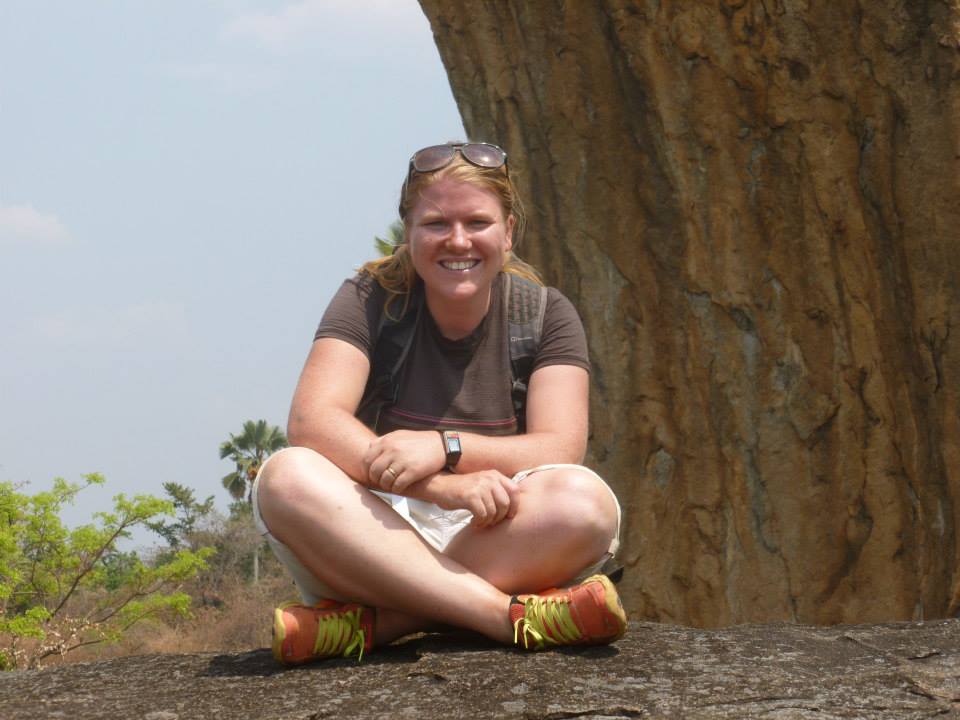 Navn:Cecilie MejlstrupMærkesager:Ny politisk Kultur og at vores lokalforening bliver en bevægelse og platform for dialog og samarbejde partierne og borgerene imellem imod større bæredygtighed.Mine bidrag/erfaringer:Ift. bestyrelsesarbejde betragter jeg stadig mig selv som temmelig grøn, selvom jeg nu har fungeret som forperson siden august. Der er meget at lære, men det meste er ganske spændende og jeg vil derfor gerne fortsat have en rolle i bestyrelsen. Jeg håber at kunne bidrage til at flere medlemmer bliver involverede i foreningens aktiviteter, så vi kan løfte den store opgave det er at opstille kandidater til byrådet og forhåbentlig blive valgt ind. Bliver jeg valgt ind forventer jeg at bidrage med hårdt arbejde og et godt blik for de overordnede mål og visioner. Desuden vil jeg gerne bidrage med at give feedback og debriefings til KV17 kandidaterne.Derudover håber jeg at jeg kan være en kreativ kraft i forhold til den kampagne vi skal have stablet på benene. Jeg har en del erfaring med kreativ aktivisme og derfor mange ideer til at få vores dagsorden frem – det kan være alt lige fra forumspil til flash mobs og andre events.AndetJeg er 31, bor i Hastrup med mand og barn – tilflyttet kommunen i 2015.  Professionelt arbejder jeg nu som vejleder for unge i Ringsted Kommune og jeg har tidligere arbejdet som lærer, projektmedarbejder for Ungdommens Røde Kors og i Vollsmose - på den frivillige front er jeg udover Å-arbejde i Køge underviser på seminarer i Ejerskab i Ny Politisk Kultur samt sporadisk at lave workshops i konfliktvejledning og dialog i foreningslivet i regi af Center for Konfliktløsning.PraktiskJeg er gravid og skal føde omkring december 17 – dette vil naturligvis gøre at der er en periode af næste valgår hvor jeg ikke kan deltage særligt aktivt. Desuden overvejer hele familien at rykke til Spanien i et års tid fra omkring marts 2018. Sker dette vil jeg ikke kunne forsætte i bestyrelsen perioden ud, og en suppleant må i så fald overtage pladsen.